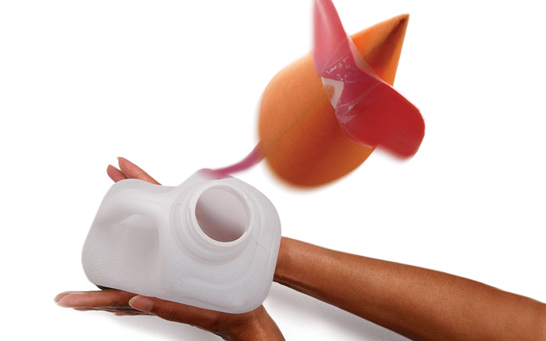 Rocket MiceUsing the table below document your launchesWhat have you learnt from this activity?Test NumberDescription of thrust appliedHeight achieved (cm)